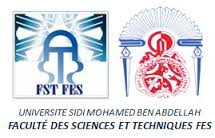 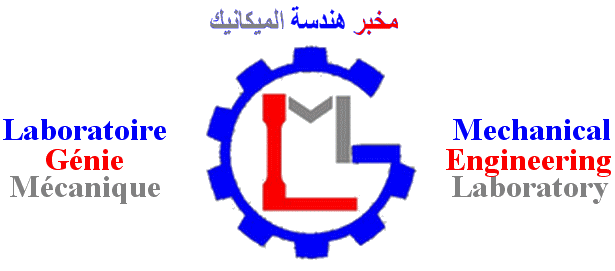 Congrès International de Modélisation et Optimisation des Systèmes MécaniquesCIMOSM’201705 et 06 Décembre 2017FST, Fès, MarocVous êtes priés de remplir la fiche inscription cimosm2017  et l'envoyer par e-mail avant le 25 Novembre 2017 E-mail : cimosm2017@usmba.ac.ma Joindre une copie scannée de pièce justificative au formulaire (copie de carte d’étudiant ou d’une attestation d’inscription)Joindre une copie scannée du reçu de l’ordre de virement bancaire ou de versement en espèces au formulaire.Bulletin d’inscription Prénom NomProfesseur / Doctorant (e) / AutreRéférence de l’article affectée par le congrèsLaboratoire/Equipe de rechercheInstitutionAdresse postaleCode postalPaysTéléphone MobileFaxE-mailModalités de paiement (Cochez la case correspondante)Modalités de paiement (Cochez la case correspondante)Modalités de paiement (Cochez la case correspondante)Modalités de paiement (Cochez la case correspondante)[   ]  :  Etudiant (e)  (1)[   ] :  Universitaire[   ] :  Industriel[   ] :   Autre700 DH1000 DH1500 DH1500 DHModalités de paiementPar chèque libellée au nom de : Faculté des Sciences et Techniques de FèsPar virement bancaire et versement en espèces sur le compte bancaire ci-dessous depuis n'importe quelle agence au Maroc et à l’étranger :Titulaire du compte : Faculté des Sciences et Techniques de FèsNuméro du Compte bancaire : 310 270 1005 0240 0421 0401 32 Code Swift (BIC) : BKAMMAMRIBAN  : 001270003525150110152827Banque : Trésorerie Régionale de Fès - MarocModalités de paiementPar chèque libellée au nom de : Faculté des Sciences et Techniques de FèsPar virement bancaire et versement en espèces sur le compte bancaire ci-dessous depuis n'importe quelle agence au Maroc et à l’étranger :Titulaire du compte : Faculté des Sciences et Techniques de FèsNuméro du Compte bancaire : 310 270 1005 0240 0421 0401 32 Code Swift (BIC) : BKAMMAMRIBAN  : 001270003525150110152827Banque : Trésorerie Régionale de Fès - MarocModalités de paiementPar chèque libellée au nom de : Faculté des Sciences et Techniques de FèsPar virement bancaire et versement en espèces sur le compte bancaire ci-dessous depuis n'importe quelle agence au Maroc et à l’étranger :Titulaire du compte : Faculté des Sciences et Techniques de FèsNuméro du Compte bancaire : 310 270 1005 0240 0421 0401 32 Code Swift (BIC) : BKAMMAMRIBAN  : 001270003525150110152827Banque : Trésorerie Régionale de Fès - MarocModalités de paiementPar chèque libellée au nom de : Faculté des Sciences et Techniques de FèsPar virement bancaire et versement en espèces sur le compte bancaire ci-dessous depuis n'importe quelle agence au Maroc et à l’étranger :Titulaire du compte : Faculté des Sciences et Techniques de FèsNuméro du Compte bancaire : 310 270 1005 0240 0421 0401 32 Code Swift (BIC) : BKAMMAMRIBAN  : 001270003525150110152827Banque : Trésorerie Régionale de Fès - Maroc